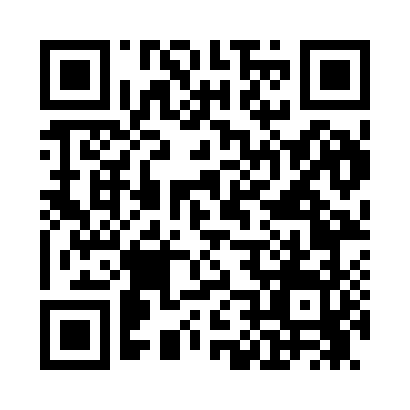 Prayer times for Atrisco, New Mexico, USAMon 1 Jul 2024 - Wed 31 Jul 2024High Latitude Method: Angle Based RulePrayer Calculation Method: Islamic Society of North AmericaAsar Calculation Method: ShafiPrayer times provided by https://www.salahtimes.comDateDayFajrSunriseDhuhrAsrMaghribIsha1Mon4:315:571:114:588:259:512Tue4:315:571:114:598:259:503Wed4:325:571:114:598:259:504Thu4:335:581:114:598:259:505Fri4:335:591:124:598:249:496Sat4:345:591:124:598:249:497Sun4:356:001:124:598:249:498Mon4:356:001:125:008:249:489Tue4:366:011:125:008:239:4810Wed4:376:011:125:008:239:4711Thu4:386:021:125:008:239:4712Fri4:396:021:135:008:229:4613Sat4:396:031:135:008:229:4614Sun4:406:041:135:008:219:4515Mon4:416:041:135:008:219:4416Tue4:426:051:135:008:219:4317Wed4:436:061:135:008:209:4318Thu4:446:061:135:008:199:4219Fri4:456:071:135:008:199:4120Sat4:466:081:135:008:189:4021Sun4:476:081:135:008:189:3922Mon4:486:091:135:008:179:3923Tue4:486:101:135:008:169:3824Wed4:496:111:135:008:169:3725Thu4:506:111:135:008:159:3626Fri4:516:121:135:008:149:3527Sat4:526:131:135:008:139:3428Sun4:536:141:134:598:139:3329Mon4:546:141:134:598:129:3130Tue4:556:151:134:598:119:3031Wed4:566:161:134:598:109:29